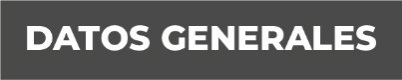 Nombre Silvia Manuela Villaseca AntemateGrado de Escolaridad Licenciatura en DerechoCédula Profesional (Licenciatura) 9664379Teléfono de Oficina 2353232812Correo Electrónico svillaseca@fiscaliaveracruz.gob.mxFormación Académica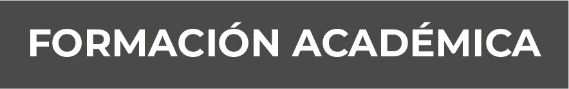 2008-2012Universidad del Golfo de México, Campus San Andrés Tuxtla, Ver.Licenciatura en Derecho2013 – 2015Centro Veracruzano de Investigación y PosgradoMaestría en Derecho Constitucional Penal, Xalapa, Ver.2019Colegio Nacional de Expertos Forenses
Curso en Balística Forense
registro oficial: CNE030728NU8-0013
Trayectoria Profesional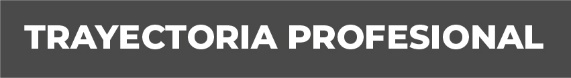 Julio 2020-Enero2021Auxiliar de Fiscal en la Unidad Integral de Procuración de Justicia del XIX distrito Judicial, Sub Unidad Isla, Veracruz.Febrero 2014 –Julio 2020Abogada en Despacho Jurídico en San Andrés Tuxtla, Veracruz Conocimiento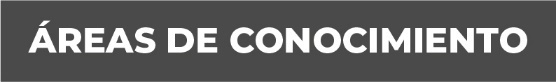 CivilPenalMercantilLaboral